Supplemental materialFig S1: Correlation analyses for miR-21-5p; miR-10b-5p; miR-34a-5p in regard to overall survival and progression free survival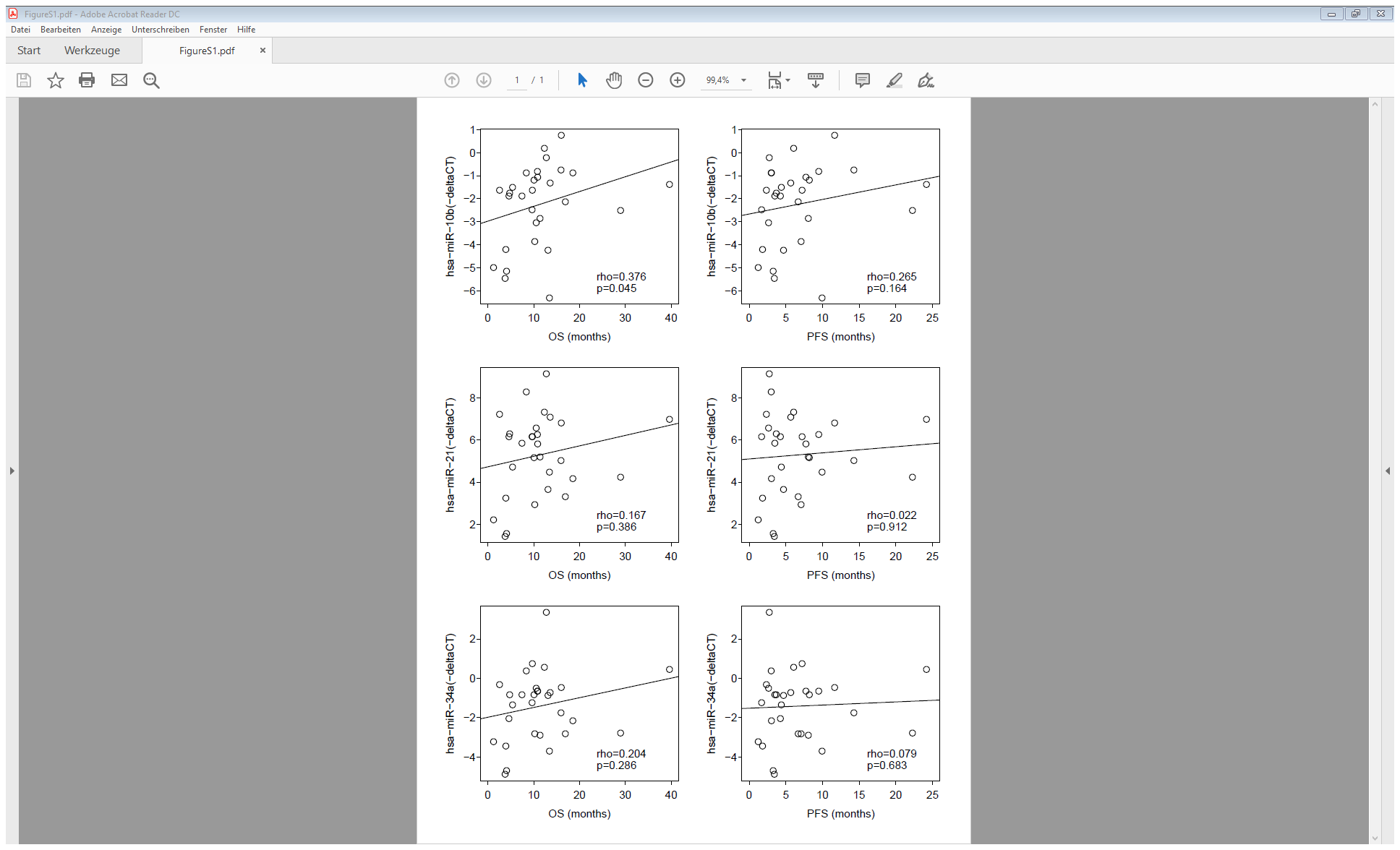 Tab S1: median expression levels for miR-21-5p; miR-10b-5p; miR-34a-5p in 29 patientsin regard to overall survival and progression free survivalTab S2: Target sequence of investigated microRNAsLAB_IDOSPFSmiR-10bmiR-21miR-34a113,4459,928-6,2994,490-3,701211,3748,054-2,8665,195-2,886516,8976,673-2,1423,319-2,821612,7552,728-0,2179,1503,35977,4623,485-1,8925,858-0,824813,1164,668-4,2393,667-0,88399,7307,199-1,6366,1600,7391010,0928,185-1,1885,151-0,8361210,8487,725-1,0635,822-0,631135,3914,372-1,5054,712-1,363141,2161,216-5,0032,214-3,223154,6024,241-1,8956,176-2,030169,6651,677-2,4906,173-1,2471710,8159,467-0,8066,253-0,6471839,61224,162-1,3626,9990,4641928,96122,255-2,5224,239-2,778204,7673,682-1,7676,284-0,828212,5642,334-1,6157,213-0,332228,3832,991-0,8698,3020,3852313,6095,654-1,3237,101-0,7362410,5192,630-3,0556,563-0,498254,0763,254-5,1331,566-4,703263,9121,808-4,1923,250-3,4592710,2247,068-3,8452,925-2,8142816,00911,6370,7536,800-0,4742912,3276,0490,1867,3210,555303,7483,419-5,4641,437-4,8923118,5403,024-0,8874,175-2,1733215,97614,267-0,7355,030-1,748microRNA namemiRBase ID (v21) Assay Target SequencemiR-21-5phsa-miR-21-5p,UAGCUUAUCAGACUGAUGUUGAmiR-10b-5phsa-miR-10b-5pUACCCUGUAGAACCGAAUUUGUGmiR-34a-5phsa-miR-34a-5pUGGCAGUGUCUUAGCUGGUUGU